Tabela zamienników baterii do aparatów słuchowychTabela zamienników baterii do aparatów słuchowychTabela zamienników baterii do aparatów słuchowychTabela zamienników baterii do aparatów słuchowychTabela zamienników baterii do aparatów słuchowychTabela zamienników baterii do aparatów słuchowychRozmiar baterii51013312675Kolor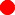 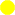 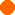 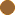 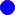 RayovacL10ZAL13ZAL312ZAL675ZARayovac Proline Advanced 5A10A13A312A675ARayovac Extra5AE10AE13AE312AE675AEAARPB0104B0134B3124B6754BeltoneB7PAB20PAB26PAB347PAB900PADuracellDA10H
DA10NDA13H
DA13NDA312H
DA312NDA675H
DA675NDuracell Activair 10HP13HP312HP675HPEnergizerAC10/230E
AC10/230EZ AC13E
AC13EZAC312E
AC312EZAC675E
AC675EZEnergizer AmplifierAC10/230AC13AC312AC675Miracle EarME5ZME10ZME8ZME7ZME9ZPowerOneP10P13P312P675Siemens5SA10SA13SA312SA312SAStarkeyS5AS10AS13AS312AS675AWalgreensW10ZAW13ZAW312ZAW675ZAVartaPR70
HA10PR48
HA13PR41
HA312PR44
HA675